               Приложение 2 к постановлению администрации МО «Зеленоградский городской округ»                                                                           от   _____   апреля 2019 года  № Схема движения праздничного шествия колонны 9 мая 2019 г.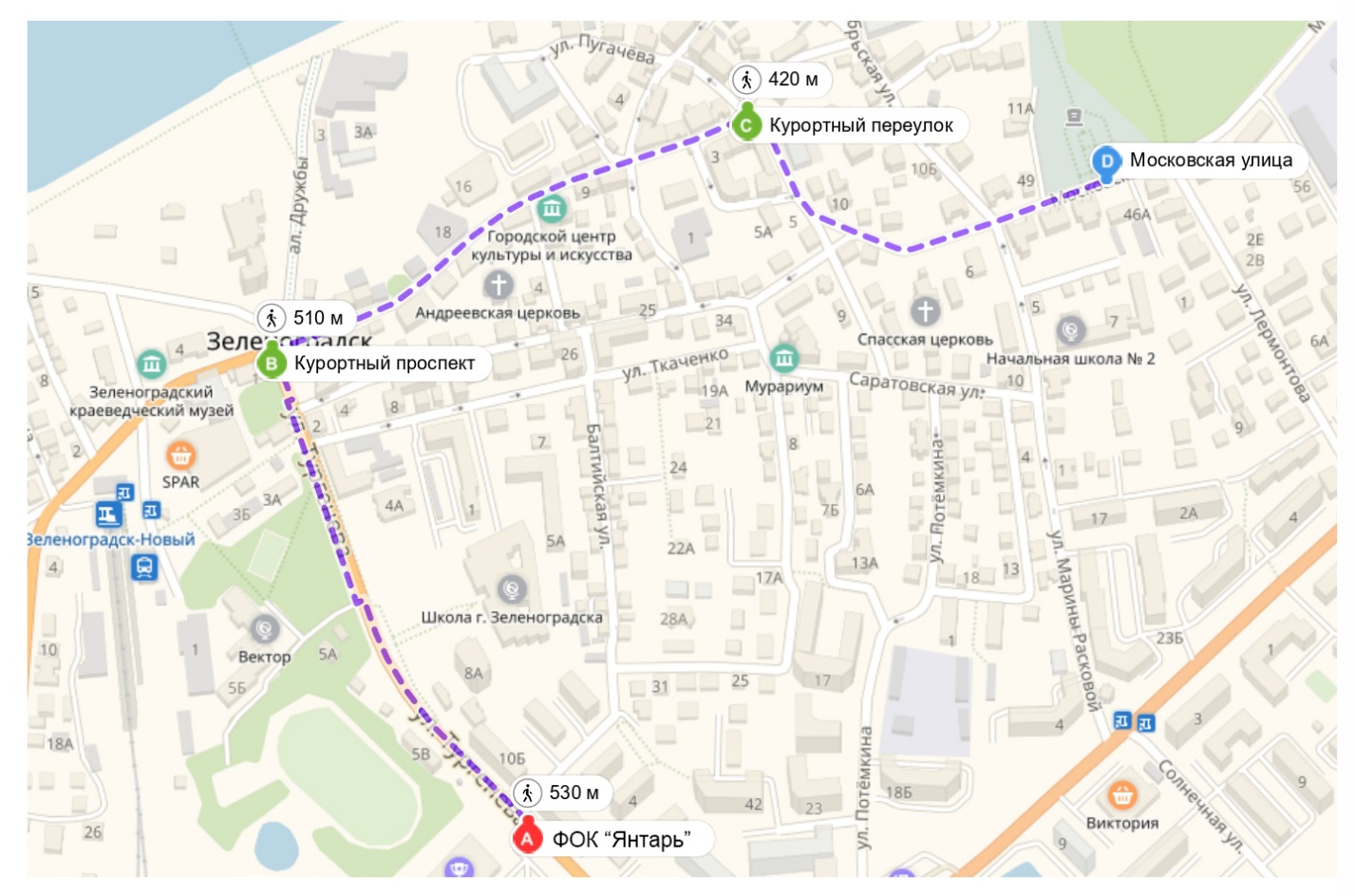 